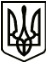 МЕНСЬКА МІСЬКА РАДА(вісімнадцята сесія восьмого скликання) ПРОТОКОЛ пленарного засідання Менської міської ради 21 квітня 2022 року	м. Мена	№ ____12-10сесійна залаМенської міської радиВ міській раді встановлено 26 депутатських мандатів, обрано 26 депутатів. На сесії зареєстровано 18 депутатів, присутні 17 депутатів, відсутні 9 депутатів.На пленарному засіданні 18 сесії Менської міської ради 8 скликання присутні:перший заступник міського голови Небера О.Л.; Прищепа О.М., журналіст СусідиСіті.Згідно ст. 5, 6 Регламенту Менської міської ради 8 скликання Сесії ради проводяться гласно із забезпеченням права кожного бути присутнім на них, крім випадків передбачених законодавством. Порядок доступу до засідань визначається радою відповідно до закону та цього Регламенту. Представники засобів масової інформації та журналісти, які бажають бути присутніми на пленарному засіданні сесії, допускаються за умови пред’явлення службового (журналістського) посвідчення.На засіданнях Ради та її органів можуть бути присутні народні депутати України, депутати обласної ради, представники центральних органів виконавчої влади, депутати та посадові особи Менської районної ради, голова та посадові особи Менської районної державної адміністрації, посадові особи місцевого самоврядування територіальної громади, старости, керівники підприємств, установ і організацій комунальної власності територіальної громади міста, запрошені особи, особи, присутність яких визначена Радою як обов’язкова, члени територіальної громади, інші особи, які виявили бажання бути присутніми за засіданнях. Для них у залі відводяться спеціальні місця.Інші особи за рішенням ради можуть бути присутніми на пленарних засіданнях ради під час розгляду питань порядку денного за умови встановлення їх особи. Для них відводяться місця позаду рядів місць для депутатів та осіб, визначених у пункті 1 цієї статті. Заяви про надання дозволу на участь в пленарному засіданні при розгляді конкретного питання порядку денного подаються зацікавленими особами не пізніше за один день до пленарного засідання сесії ради.Головуючий запропонував зайняти визначені місця і відкрив пленарне засідання 18-ї сесії Менської міської ради 8 скликання.ЗВУЧИТЬ ГІМН УКРАЇНИГоловуючий повідомив депутатів, що згідно ст. 46 п.4 Закону України „Про місцеве самоврядування в Україні” та ст.19, 20 Регламенту Менської міської ради сьогодні проводиться пленарне засідання 18-ї сесії Менської міської ради 8 скликання, з наступним порядком денним:85. Про виконання бюджету Менської міської територіальної громади за 2021 рік.86. Про внесення змін до рішення № 899 «Про бюджет Менської міської територіальної громади на 2022 рік» від 22.12.2021 року.87. Про Порядок надання гуманітарної допомоги.88. Про затвердження Програми підвищення обороноздатності та безпеки населених пунктів Менської міської територіальної громади в умовах воєнного стану на 2022 рік.89. Про затвердження структури і штатної чисельності КНП «Менський центр ПМСД».90. Про припинення права оперативного управління майном. 91. Про зміну відомостей та затвердження Статуту Комунального некомерційного підприємства «Менський центр первинної медико-санітарної допомоги» Менської міської ради в новій редакції.92. Про передачу майна роті охорони Першого відділу Корюківського РТЦК та СП.93. Про розроблення детального плану території за межами с.Дягова.94. Про затвердження Правил розміщення зовнішньої реклами на території Менської міської територіальної громади.95. Про затвердження ліквідаційного балансу Семенівського закладу дошкільної освіти (дитячий садок) «Сонечко» загального типу Менської міської ради Менського району Чернігівської області.96. Про затвердження проміжного ліквідаційного балансу Волосківського закладу дошкільної освіти (дитячий садок) «Волошка» загального типу Менської міської ради Чернігівської області.97. Про ліквідацію історико-краєзнавчого музею Ушнянської загальноосвітньої школи І-ІІ ступенів Менської районної ради Чернігівської області.98. Про внесення змін до штатного розпису закладів освіти.99. Про упорядкування відносин з призупинення функціонування закладу освіти.100. Про внесення доповнень до рішення 6 сесії Менської міської ради 8 скликання від 31 травня 2021 року № 252. 101. Про зміну найменування, адреси та затвердження Положення про Бірківську філію І-ІІ ступенів Опорного закладу Менська гімназія Менської міської ради в новій редакції.102. Про зміну найменування, адреси та затвердження Положення про Лісківську філію І-ІІ ступенів Менського опорного закладу загальної середньої освіти І-ІІІ ступенів ім.Т.Г.Шевченка Менської міської ради в новій редакції.103. Про затвердження Положення про Величківську філію І-ІІ ступенів Опорного закладу Менська гімназія Менської міської ради.104. Про затвердження Статуту Опорного закладу Менська гімназія Менської міської ради в новій редакції.105. Про затвердження Статуту Менського опорного закладу загальної середньої освіти І-ІІІ ступенів ім.Т.Г.Шевченка Менської міської ради в новій редакції.106. Про затвердження передавального акту Бірківського закладу загальної середньої освіти І-ІІ ступенів Менської міської ради Менського району Чернігівської області.107. Про затвердження передавального акту Лісківського закладу загальної середньої освіти І-ІІ ступенів Менської міської ради Менського району Чернігівської області.108. Про затвердження проєктів землеустрою щодо відведення земельних ділянок у постійне користування закладам освіти на території Менської міської територіальної громади.109. Про внесення змін до рішення 15 сесії Менської міської ради 8 скликання від 09 грудня 2021 року № 823. 110. Про внесення змін до рішення 15 сесії 8 скликання Менської міської ради від 22 грудня 2021 року №941 «Про припинення права оперативного управління відділу освіти Менської міської ради майном Осьмаківської загальноосвітньої школи І ст. Менської міської ради Менського району Чернігівської області».111. Про розгляд звернення гр. Федоренко О.Ф. про затвердження проєкту землеустрою щодо відведення земельної ділянки у власність для будівництва і обслуговування житлового будинку в м. Мена, вул. Чернігівський шлях, 119а.112. Про затвердження проєктів землеустрою щодо відведення земельних ділянок у комунальну власність.113. Про затвердження проєкту землеустрою щодо відведення земельної ділянки у разі зміни її цільового призначення гр. Розі В.М.114. Про затвердження проєкту землеустрою для надання земельної ділянки в оренду гр. Гречусі.115. Про розгляд клопотання АТ «ЧЕРНІГІВОБЛЕНЕРГО» щодо припинення права постійного користування земельною ділянкою. 116. Про надання земельної ділянки в оренду ТОВ «Куковицьке».117. Про надання земельних ділянок в оренду ТОВ «ПРАЦЯ СТОЛЬНЕ».118. Про надання земельних ділянок в оренду ТОВ «МЕНА-АВАНГАРД».119. Про дозвіл на виготовлення проектів землеустрою щодо відведення земельних ділянок в постійне користування.120. Про припинення права користування земельними ділянками наданими длягородництва громадянам.121. Про розгляд звернень громадян про надання дозволів на розроблення проєктів землеустрою щодо відведення земельних ділянок по наданню у приватну власність за межами населених пунктів Менської міської територіальної громади.122. Про надання дозволу громадянам на розробку документації із землеустрою по встановленню меж земельних ділянок (паї). 123. Про розгляд звернення гр. Пісня О.М. про надання дозволу на розроблення проекту землеустрою щодо відведення земельної ділянки по наданню у приватну власність для будівництва індивідуального гаражу.124. Про внесення змін до рішення 15 сесії Менської міської ради 8 скликання від 22 грудня 2021 року № 884.125. Про розгляд звернень громадян про надання дозволу на розроблення проекту землеустрою щодо відведення земельної ділянки по наданню у приватну власність для садівництва.126. Про затвердження проєкту землеустрою щодо відведення земельної ділянки у порядку зміни її цільового призначення гр. Меху В.І. та Мех Р.Г.127. Про надання дозволу на виготовлення технічної документації із землеустрою щодо поділу земельної ділянки. 128. Про затвердження технічної документації із землеустрою по встановленню меж земельних ділянок (паї) громадянам на території Менської міської територіальної громади.129. Про дозвіл на виготовлення проекту землеустрою щодо відведення  земельної ділянки для надання в оренду ФОП Тужик І.Ю.130. Про дозвіл на виготовлення проекту землеустрою щодо відведення земельної ділянки в постійне користування Менській філії Чернігівського обласного центру зайнятості.131. Про розгляд звернень громадян про надання дозволу на розроблення проєкту землеустрою щодо відведення земельної ділянки по наданню у приватну власність для будівництва і обслуговування житлового будинку, господарських будівель і споруд.132. Про надання земельних ділянок в оренду ТОВ «Агроресурс - 2006».133. Про виготовлення технічних документацій із землеустрою щодо інвентаризації земель сільськогосподарського призначення.134. Про припинення права тимчасового користування невитребуваними земельними ділянками (паями) ТОВ «МЕНА-АВАНГАРД».135. Про надання земельної ділянки в оренду ФГ «Бутенко».136. Про внесення змін до договорів оренди землі укладених з ТОВ «МЕНА-АВАНГАРД».137. Про укладання договору оренди землі на новий строк з фізичною особою-підприємцем Просяником М.М.138. Про надання земельної ділянки в оренду ФГ «Бутенко» за межами с. Феськівка.139. Про внесення змін до рішення 16 сесії Менської міської ради 8 скликання від 28.01.2022 № 72.140. Про розгляд заяв щодо виготовлення технічних документацій із землеустрою щодо інвентаризації земель сільськогосподарського призначення. 141. Про надання земельних ділянок в оренду ФОП Греньку П.М. 142. Про втрату чинності рішення ради.ВИСТУПИЛИ:Стальниченко Ю.В., який зауважив, що на спільному засіданні постійних комісій було внесено зміни до порядку денного, а сааме розділено декілька питань: про розгляд звернень громадян, про надання дозволів на виготовлення технічних документацій. Головуючий запропонував затвердити порядок денний роботи сесії з внесеними на спільному засіданні постійних комісій змінами, а саме:85. Про виконання бюджету Менської міської територіальної громади за 2021 рік.86. Про внесення змін до рішення № 899 «Про бюджет Менської міської територіальної громади на 2022 рік» від 22.12.2021 року.87. Про Порядок надання гуманітарної допомоги.88. Про затвердження структури і штатної чисельності КНП «Менський центр ПМСД».89. Про затвердження Програми підвищення обороноздатності та безпеки населених пунктів Менської міської територіальної громади в умовах воєнного стану на 2022 рік.90. Про припинення права оперативного управління майном. 91. Про зміну відомостей та затвердження Статуту Комунального некомерційного підприємства «Менський центр первинної медико-санітарної допомоги» Менської міської ради в новій редакції.92. Про передачу майна роті охорони Першого відділу Корюківського РТЦК та СП.93. Про розроблення детального плану території за межами с.Дягова.94. Про затвердження Правил розміщення зовнішньої реклами на території Менської міської територіальної громади.95. Про затвердження ліквідаційного балансу Семенівського закладу дошкільної освіти (дитячий садок) «Сонечко» загального типу Менської міської ради Менського району Чернігівської області.96. Про затвердження проміжного ліквідаційного балансу Волосківського закладу дошкільної освіти (дитячий садок) «Волошка» загального типу Менської міської ради Чернігівської області.97. Про ліквідацію історико-краєзнавчого музею Ушнянської загальноосвітньої школи І-ІІ ступенів Менської районної ради Чернігівської області.98. Про внесення змін до штатного розпису закладів освіти.99. Про упорядкування відносин з призупинення функціонування закладу освіти.100. Про внесення доповнень до рішення 6 сесії Менської міської ради 8 скликання від 31 травня 2021 року № 252. 101. Про зміну найменування, адреси та затвердження Положення про Бірківську філію І-ІІ ступенів Опорного закладу Менська гімназія Менської міської ради в новій редакції.102. Про зміну найменування, адреси та затвердження Положення про Лісківську філію І-ІІ ступенів Менського опорного закладу загальної середньої освіти І-ІІІ ступенів ім.Т.Г.Шевченка Менської міської ради в новій редакції.103. Про затвердження Положення про Величківську філію І-ІІ ступенів Опорного закладу Менська гімназія Менської міської ради.104. Про затвердження Статуту Опорного закладу Менська гімназія Менської міської ради в новій редакції.105. Про затвердження Статуту Менського опорного закладу загальної середньої освіти І-ІІІ ступенів ім.Т.Г.Шевченка Менської міської ради в новій редакції.106. Про затвердження передавального акту Бірківського закладу загальної середньої освіти І-ІІ ступенів Менської міської ради Менського району Чернігівської області.107. Про затвердження передавального акту Лісківського закладу загальної середньої освіти І-ІІ ступенів Менської міської ради Менського району Чернігівської області.108. Про затвердження проєктів землеустрою щодо відведення земельних ділянок у постійне користування закладам освіти на території Менської міської територіальної громади.109. Про внесення змін до рішення 15 сесії Менської міської ради 8 скликання від 09 грудня 2021 року № 823. 110. Про внесення змін до рішення 15 сесії 8 скликання Менської міської ради від 22 грудня 2021 року №941 «Про припинення права оперативного управління відділу освіти Менської міської ради майном Осьмаківської загальноосвітньої школи І ст. Менської міської ради Менського району Чернігівської області».111. Про розгляд звернення гр. Федоренко О.Ф. про затвердження проєкту землеустрою щодо відведення земельної ділянки у власність для будівництва і обслуговування житлового будинку в м. Мена, вул. Чернігівський шлях, 119а.112. Про затвердження проєктів землеустрою щодо відведення земельних ділянок у комунальну власність.113. Про затвердження проєкту землеустрою щодо відведення земельної ділянки у разі зміни її цільового призначення гр. Розі В.М.114. Про затвердження проєкту землеустрою для надання земельної ділянки в оренду гр. Гречусі.115. Про розгляд клопотання АТ «ЧЕРНІГІВОБЛЕНЕРГО» щодо припинення права постійного користування земельною ділянкою. 116. Про надання земельної ділянки в оренду ТОВ «Куковицьке».117. Про надання земельних ділянок в оренду ТОВ «ПРАЦЯ СТОЛЬНЕ».118. Про надання земельних ділянок в оренду ТОВ «МЕНА-АВАНГАРД».119. Про дозвіл на виготовлення проектів землеустрою щодо відведення земельних ділянок в постійне користування.120. Про припинення права користування земельними ділянками наданими длягородництва громадянам.121. Про розгляд звернень громадян про надання дозволів на розроблення проєктів землеустрою щодо відведення земельних ділянок по наданню у приватну власність за межами населених пунктів Менської міської територіальної громади.122. Про надання дозволу громадянам на розробку документації із землеустрою по встановленню меж земельних ділянок (паї). 123. Про розгляд звернення гр. Пісня О.М. про надання дозволу на розроблення проекту землеустрою щодо відведення земельної ділянки по наданню у приватну власність для будівництва індивідуального гаражу.124. Про внесення змін до рішення 15 сесії Менської міської ради 8 скликання від 22 грудня 2021 року № 884.125. Про розгляд звернень громадян про надання дозволу на розроблення проекту землеустрою щодо відведення земельної ділянки по наданню у приватну власність для садівництва.126. Про затвердження проєкту землеустрою щодо відведення земельної ділянки у порядку зміни її цільового призначення гр. Меху В.І. та Мех Р.Г.127. Про надання дозволу на виготовлення технічної документації із землеустрою щодо поділу земельної ділянки. 128. Про затвердження технічної документації із землеустрою по встановленню меж земельних ділянок (паї) громадянам на території Менської міської територіальної громади.129. Про дозвіл на виготовлення проекту землеустрою щодо відведення земельної ділянки для надання в оренду ФОП Тужик І.Ю.130. Про дозвіл на виготовлення проекту землеустрою щодо відведення земельної ділянки в постійне користування Менській філії Чернігівського обласного центру зайнятості.131. Про розгляд звернень громадян про надання дозволу на розроблення проєкту землеустрою щодо відведення земельної ділянки по наданню у приватну власність для будівництва і обслуговування житлового будинку, господарських будівель і споруд.132. Про надання земельних ділянок в оренду ТОВ «Агроресурс - 2006».133. Про припинення права тимчасового користування невитребуваними земельними ділянками (паями) ТОВ «МЕНА-АВАНГАРД».134. Про надання земельної ділянки в оренду ФГ «Бутенко».135. Про внесення змін до договорів оренди землі укладених з ТОВ «МЕНА-АВАНГАРД».136. Про укладання договору оренди землі на новий строк з фізичною особою-підприємцем Просяником М.М.137. Про надання земельної ділянки в оренду ФГ «Бутенко» за межами с. Феськівка.138. Про внесення змін до рішення 16 сесії Менської міської ради 8 скликання від 28.01.2022 № 72.139. Про надання земельних ділянок в оренду ФОП Греньку П.М. 140. Про втрату чинності рішення ради.141. Про розгляд заяв ФГ «Бутенко» щодо виготовлення технічних документацій із землеустрою щодо інвентаризації земель сільськогосподарського призначення. 142. Про розгляд заяв ФОП «Просяник М.М.» щодо виготовлення технічних документацій із землеустрою щодо інвентаризації земель сільськогосподарського призначення.143. Про розгляд заяв ФОП «Авраменко М.М.» щодо виготовлення технічних документацій із землеустрою щодо інвентаризації земель сільськогосподарського призначення.144. Про розгляд заяв ТОВ «ДП Зернятко» щодо виготовлення технічних документацій із землеустрою щодо інвентаризації земель сільськогосподарського призначення. 145. Про розгляд заяв ФГ «Горчинський» щодо виготовлення технічних документацій із землеустрою щодо інвентаризації земель сільськогосподарського призначення. 146. Про розгляд заяв ФГ «ЕКОЛАЙФ» щодо виготовлення технічних документацій із землеустрою щодо інвентаризації земель сільськогосподарського призначення. 147. Про розгляд заяв ФОП «Гренько П.М.» щодо виготовлення технічних документацій із землеустрою щодо інвентаризації земель сільськогосподарського призначення. ГОЛОСУВАЛИ:«За» - 18, «Проти» - 0, «Утримались» - 0, Не голосували – 0ВИРІШИЛИ:Затвердити порядок денний зі змінами.Головуючий звернувся до депутатів затвердити такий порядок роботи сесії:для доповіді – до 20 хвилин, співдоповіді і заключного слова – до 10 хвилин. Виступаючим в обговоренні, для повторних виступів при обговоренні, для виступів за процедурою скороченого обговорення, для виступів з інформацією з питань порядку денного, для заяв, внесення запитів, резолюцій, надається час тривалістю до 3 хвилин, для виступів щодо кандидатур, процедури та з мотивів голосування, пояснень, зауважень, запитань, пропозицій, повідомлень і довідок, внесення поправок, а також виступів в «Різному» - до 2 хвилин. Кожні 2 години роботи сесії робити перерву 15 хвилин. Лічильній комісії - забезпечити підрахунок голосів відповідно до регламенту, фіксуючи результати поіменного голосування у відповідних відомостях.А також запропонував проводити голосування по питанням сесії за спрощеною процедурою – підняттям рук, з відображенням результатів голосування у відомостях поіменного голосування, так як питання виносились на розгляд спільного засідання постійних комісій і вже обговорені депутатами.При голосуванні по питаннях, у розгляді яких не було досягнуто згоди, у випадку внесення доповнень чи пропозицій – проводити поіменне голосування.Головуючий поставив на голосування затвердження вищеназваного порядку роботи пленарного засідання з урахуванням пропозиції по голосуванню.ГОЛОСУВАЛИ:«За» - 18, «Проти» - 0, «Утримались» - 0, Не голосували – 0ВИРІШИЛИ:Затвердити порядок роботи сесії.СЛУХАЛИ:Стальниченка Ю.В., який зауважив, що з на сьогоднішньому засіданні присутній тільки один член лічильної комісії Чепурко С.О., тому для полегшення його роботи запропонував включити до складу лічильної комісії на сьогоднішнє засідання Москальчук М.В. – секретарем лічильної комісії.Головуючий поставив на голосування питання про включення до лічильної комісії секретарем Москальчук М.В.ГОЛОСУВАЛИ:«За» - 17, «Проти» - 0, «Утримались» - 0, Не голосували – 1ВИРІШИЛИ:Включити до складу лічильної комісії на дане засідання Москальчук М.В. секретарем комісії.Головуючий оголосив про перехід до розгляду питань порядку денного.Про виконання бюджету Менської міської територіальної громади за 2021 рік.СЛУХАЛИ:Головуючий запитав, чи розглядався даний проєкт рішення на спільному засіданні постійних комісій, чи були зауваження, доповнення до нього.Голова постійної комісії з питань планування, фінансів, бюджету, соціально-економічного розвитку, житлово-комунального господарства та комунального майна Бутенко Р.О. повідомив, що проєкт рішення був розглянутий на спільному засіданні постійних комісій, доповнень, зауважень не було.Головуючий поставив на голосування даний проєкт рішення.ГОЛОСУВАЛИ:«За» - 18, «Проти» - 0, «Утримались» - 0, Не голосували – 0ВИРІШИЛИ:Рішення «Про виконання бюджету Менської міської територіальної громади за 2021 рік» ПРИЙНЯТО.Про внесення змін до рішення № 899 «Про бюджет Менської міської територіальної громади на 2022 рік» від 22.12.2021 року.СЛУХАЛИ:Головуючий запитав, чи розглядався даний проєкт рішення на спільному засіданні постійних комісій, чи були зауваження, доповнення до нього.Голова постійної комісії з питань планування, фінансів, бюджету, соціально-економічного розвитку, житлово-комунального господарства та комунального майна Бутенко Р.О. повідомив, що проєкт рішення був розглянутий на спільному засіданні постійних комісій, доповнень, зауважень не було.Головуючий поставив на голосування даний проєкт рішення.ГОЛОСУВАЛИ:«За» - 18, «Проти» - 0, «Утримались» - 0, Не голосували – 0ВИРІШИЛИ:Рішення «Про внесення змін до рішення № 899 «Про бюджет Менської міської територіальної громади на 2022 рік» від 22.12.2021 року» ПРИЙНЯТО.87. Про Порядок надання гуманітарної допомоги.СЛУХАЛИ:Головуючий запитав, чи розглядався даний проєкт рішення на спільному засіданні постійних комісій, чи були зауваження, доповнення до нього.Голова спільного засідання постійних комісій Чепурко С.О. повідомив, що проєкт рішення був розглянутий на спільному засіданні постійних комісій, доповнень, зауважень не було.Головуючий поставив на голосування даний проєкт рішення.ГОЛОСУВАЛИ:«За» - 18, «Проти» - 0, «Утримались» - 0, Не голосували – 0ВИРІШИЛИ:Рішення «Про Порядок надання гуманітарної допомоги» ПРИЙНЯТО.Про затвердження структури і штатної чисельності КНП «Менський центр ПМСД».СЛУХАЛИ:Стальниченка Ю.В., який зазначив, що спільному засіданні постійних комісій були внесені зміни до проєкту рішення: а саме в проекті рішення передбачити 2 пункти - щодо затвердження cтруктури з 01 травня 2022 року і з 01 липня 2022 року (з врахуванням скорочень). Головуючий поставив на голосування даний проєкт рішення з внесеними змінами.ГОЛОСУВАЛИ:«За» - 14, «Проти» - 1, «Утримались» - 3, Не голосували – 0ВИРІШИЛИ:Рішення «Про затвердження структури і штатної чисельності КНП «Менський центр ПМСД» ПРИЙНЯТО.89. Про затвердження Програми підвищення обороноздатності та безпеки населених пунктів Менської міської територіальної громади в умовах воєнного стану на 2022 рік.СЛУХАЛИ:Головуючий запитав, чи розглядався даний проєкт рішення на спільному засіданні постійних комісій, чи були зауваження, доповнення до нього.Голова спільного засідання постійних комісій Чепурко С.О. повідомив, що проєкт рішення був розглянутий на спільному засіданні постійних комісій, доповнень, зауважень не було.Головуючий поставив на голосування даний проєкт рішення.ГОЛОСУВАЛИ:«За» - 18, «Проти» - 0, «Утримались» - 0, Не голосували – 0ВИРІШИЛИ:Рішення «Про затвердження Програми підвищення обороноздатності та безпеки населених пунктів Менської міської територіальної громади в умовах воєнного стану на 2022 рік» ПРИЙНЯТО.90. Про припинення права оперативного управління майном.СЛУХАЛИ:Головуючий запитав, чи розглядався даний проєкт рішення на спільному засіданні постійних комісій, чи були зауваження, доповнення до нього.Голова спільного засідання постійних комісій Чепурко С.О. повідомив, що проєкт рішення був розглянутий на спільному засіданні постійних комісій, доповнень, зауважень не було.Головуючий поставив на голосування даний проєкт рішення.ГОЛОСУВАЛИ:«За» - 18, «Проти» - 0, «Утримались» - 0, Не голосували – 0ВИРІШИЛИ:Рішення «Про припинення права оперативного управління майном» ПРИЙНЯТО.91. Про зміну відомостей та затвердження Статуту Комунального некомерційного підприємства «Менський центр первинної медико-санітарної допомоги» Менської міської ради в новій редакції.СЛУХАЛИ:Головуючий запитав, чи розглядався даний проєкт рішення на спільному засіданні постійних комісій, чи були зауваження, доповнення до нього.Голова спільного засідання постійних комісій Чепурко С.О. повідомив, що проєкт рішення був розглянутий на спільному засіданні постійних комісій, доповнень, зауважень не було.Головуючий поставив на голосування даний проєкт рішення.ГОЛОСУВАЛИ:«За» - 18, «Проти» - 0, «Утримались» - 0, Не голосували – 0ВИРІШИЛИ:Рішення «Про зміну відомостей та затвердження Статуту Комунального некомерційного підприємства «Менський центр первинної медико-санітарної допомоги» Менської міської ради в новій редакції» ПРИЙНЯТО.92. Про передачу майна роті охорони Першого відділу Корюківського РТЦК та СП.СЛУХАЛИ:Головуючий запитав, чи розглядався даний проєкт рішення на спільному засіданні постійних комісій, чи були зауваження, доповнення до нього.Голова спільного засідання постійних комісій Чепурко С.О. повідомив, що проєкт рішення був розглянутий на спільному засіданні постійних комісій, доповнень, зауважень не було.Головуючий поставив на голосування даний проєкт рішення.ГОЛОСУВАЛИ:«За» - 18, «Проти» - 0, «Утримались» - 0, Не голосували – 0ВИРІШИЛИ:Рішення «Про передачу майна роті охорони Першого відділу Корюківського РТЦК та СП» ПРИЙНЯТО.93. Про розроблення детального плану території за межами с.Дягова.СЛУХАЛИ: Головуючий запитав, чи розглядався даний проєкт рішення на спільному засіданні постійних комісій, чи були зауваження, доповнення до нього.Голова спільного засідання постійних комісій Чепурко С.О. повідомив, що проєкт рішення був розглянутий на спільному засіданні постійних комісій, доповнень, зауважень не було.Головуючий поставив на голосування даний проєкт рішення.ГОЛОСУВАЛИ:«За» - 18, «Проти» - 0, «Утримались» - 0, Не голосували – 0ВИРІШИЛИ:Рішення «Про розроблення детального плану території за межами с.Дягова» ПРИЙНЯТО.94. Про затвердження Правил розміщення зовнішньої реклами на території Менської міської територіальної громади.СЛУХАЛИ:Головуючий запитав, чи розглядався даний проєкт рішення на спільному засіданні постійних комісій, чи були зауваження, доповнення до нього.Голова спільного засідання постійних комісій Чепурко С.О. повідомив, що проєкт рішення був розглянутий на спільному засіданні постійних комісій, доповнень, зауважень не було.Головуючий поставив на голосування даний проєкт рішення.ГОЛОСУВАЛИ:«За» - 18, «Проти» - 0, «Утримались» - 0, Не голосували – 0ВИРІШИЛИ:Рішення «Про затвердження Правил розміщення зовнішньої реклами на території Менської міської територіальної громади» ПРИЙНЯТО.95. Про затвердження ліквідаційного балансу Семенівського закладу дошкільної освіти (дитячий садок) «Сонечко» загального типу Менської міської ради Менського району Чернігівської області.СЛУХАЛИ:Головуючий запитав, чи розглядався даний проєкт рішення на спільному засіданні постійних комісій, чи були зауваження, доповнення до нього.Голова спільного засідання постійних комісій Чепурко С.О. повідомив, що проєкт рішення був розглянутий на спільному засіданні постійних комісій, доповнень, зауважень не було.Головуючий поставив на голосування даний проєкт рішення.ГОЛОСУВАЛИ:«За» - 18, «Проти» - 0, «Утримались» - 0, Не голосували – 0ВИРІШИЛИ:Рішення «Про затвердження ліквідаційного балансу Семенівського закладу дошкільної освіти (дитячий садок) «Сонечко» загального типу Менської міської ради Менського району Чернігівської області» ПРИЙНЯТО.96. Про затвердження проміжного ліквідаційного балансу Волосківського закладу дошкільної освіти (дитячий садок) «Волошка» загального типу Менської міської ради Чернігівської області.СЛУХАЛИ:Головуючий запитав, чи розглядався даний проєкт рішення на спільному засіданні постійних комісій, чи були зауваження, доповнення до нього.Голова спільного засідання постійних комісій Чепурко С.О. повідомив, що проєкт рішення був розглянутий на спільному засіданні постійних комісій, доповнень, зауважень не було.Головуючий поставив на голосування даний проєкт рішення.ГОЛОСУВАЛИ:«За» - 18, «Проти» - 0, «Утримались» - 0, Не голосували – 0ВИРІШИЛИ:Рішення «Про затвердження проміжного ліквідаційного балансу Волосківського закладу дошкільної освіти (дитячий садок) «Волошка» загального типу Менської міської ради Чернігівської області» ПРИЙНЯТО.97. Про ліквідацію історико-краєзнавчого музею Ушнянської загальноосвітньої школи І-ІІ ступенів Менської районної ради Чернігівської області.СЛУХАЛИ:Головуючий запитав, чи розглядався даний проєкт рішення на спільному засіданні постійних комісій, чи були зауваження, доповнення до нього.Голова спільного засідання постійних комісій Чепурко С.О. повідомив, що проєкт рішення був розглянутий на спільному засіданні постійних комісій, доповнень, зауважень не було.Головуючий поставив на голосування даний проєкт рішення.ГОЛОСУВАЛИ:«За» - 18, «Проти» - 0, «Утримались» - 0, Не голосували – 0ВИРІШИЛИ:Рішення «Про ліквідацію історико-краєзнавчого музею Ушнянської загальноосвітньої школи І-ІІ ступенів Менської районної ради Чернігівської області» ПРИЙНЯТО.98. Про внесення змін до штатного розпису закладів освіти.СЛУХАЛИ:Головуючий запитав, чи розглядався даний проєкт рішення на спільному засіданні постійних комісій, чи були зауваження, доповнення до нього.Голова спільного засідання постійних комісій Чепурко С.О. повідомив, що проєкт рішення був розглянутий на спільному засіданні постійних комісій, доповнень, зауважень не було.Головуючий поставив на голосування даний проєкт рішення.ГОЛОСУВАЛИ:«За» - 18, «Проти» - 0, «Утримались» - 0, Не голосували – 0ВИРІШИЛИ:Рішення «Про внесення змін до штатного розпису закладів освіти» ПРИЙНЯТО.99. Про упорядкування відносин з призупинення функціонування закладу освіти.СЛУХАЛИ:Головуючий запитав, чи розглядався даний проєкт рішення на спільному засіданні постійних комісій, чи були зауваження, доповнення до нього.Голова спільного засідання постійних комісій Чепурко С.О. повідомив, що проєкт рішення був розглянутий на спільному засіданні постійних комісій, доповнень, зауважень не було.Головуючий поставив на голосування даний проєкт рішення.ГОЛОСУВАЛИ:«За» - 18, «Проти» - 0, «Утримались» - 0, Не голосували – 0ВИРІШИЛИ:Рішення «Про упорядкування відносин з призупинення функціонування закладу освіти» ПРИЙНЯТО.100. Про внесення доповнень до рішення 6 сесії Менської міської ради 8 скликання від 31 травня 2021 року № 252.СЛУХАЛИ:Головуючий запитав, чи розглядався даний проєкт рішення на спільному засіданні постійних комісій, чи були зауваження, доповнення до нього.Голова спільного засідання постійних комісій Чепурко С.О. повідомив, що проєкт рішення був розглянутий на спільному засіданні постійних комісій, доповнень, зауважень не було.Головуючий поставив на голосування даний проєкт рішення.ГОЛОСУВАЛИ:«За» - 18, «Проти» - 0, «Утримались» - 0, Не голосували – 0ВИРІШИЛИ:Рішення «Про внесення доповнень до рішення 6 сесії Менської міської ради 8 скликання від 31 травня 2021 року № 252» ПРИЙНЯТО.101. Про зміну найменування, адреси та затвердження Положення про Бірківську філію І-ІІ ступенів Опорного закладу Менська гімназія Менської міської ради в новій редакції.СЛУХАЛИ: Головуючий запитав, чи розглядався даний проєкт рішення на спільному засіданні постійних комісій, чи були зауваження, доповнення до нього.Голова спільного засідання постійних комісій Чепурко С.О. повідомив, що проєкт рішення був розглянутий на спільному засіданні постійних комісій, доповнень, зауважень не було.Головуючий поставив на голосування даний проєкт рішення.ГОЛОСУВАЛИ:«За» - 18, «Проти» - 0, «Утримались» - 0, Не голосували – 0ВИРІШИЛИ:Рішення «Про зміну найменування, адреси та затвердження Положення про Бірківську філію І-ІІ ступенів Опорного закладу Менська гімназія Менської міської ради в новій редакції» ПРИЙНЯТО.102. Про зміну найменування, адреси та затвердження Положення про Лісківську філію І-ІІ ступенів Менського опорного закладу загальної середньої освіти І-ІІІ ступенів ім.Т.Г.Шевченка Менської міської ради в новій редакції.СЛУХАЛИ: Головуючий запитав, чи розглядався даний проєкт рішення на спільному засіданні постійних комісій, чи були зауваження, доповнення до нього.Голова спільного засідання постійних комісій Чепурко С.О. повідомив, що проєкт рішення був розглянутий на спільному засіданні постійних комісій, доповнень, зауважень не було.Головуючий поставив на голосування даний проєкт рішення.ГОЛОСУВАЛИ:«За» - 18, «Проти» - 0, «Утримались» - 0, Не голосували – 0ВИРІШИЛИ:Рішення «Про зміну найменування, адреси та затвердження Положення про Лісківську філію І-ІІ ступенів Менського опорного закладу загальної середньої освіти І-ІІІ ступенів ім.Т.Г.Шевченка Менської міської ради в новій редакції» ПРИЙНЯТО.103. Про затвердження Положення про Величківську філію І-ІІ ступенів Опорного закладу Менська гімназія Менської міської ради.СЛУХАЛИ: Головуючий запитав, чи розглядався даний проєкт рішення на спільному засіданні постійних комісій, чи були зауваження, доповнення до нього.Голова спільного засідання постійних комісій Чепурко С.О. повідомив, що проєкт рішення був розглянутий на спільному засіданні постійних комісій, доповнень, зауважень не було.Головуючий поставив на голосування даний проєкт рішення.ГОЛОСУВАЛИ:«За» - 18, «Проти» - 0, «Утримались» - 0, Не голосували – 0ВИРІШИЛИ:Рішення «Про затвердження Положення про Величківську філію І-ІІ ступенів Опорного закладу Менська гімназія Менської міської ради» ПРИЙНЯТО.104. Про затвердження Статуту Опорного закладу Менська гімназія Менської міської ради в новій редакції.СЛУХАЛИ:Головуючий запитав, чи розглядався даний проєкт рішення на спільному засіданні постійних комісій, чи були зауваження, доповнення до нього.Голова спільного засідання постійних комісій Чепурко С.О. повідомив, що проєкт рішення був розглянутий на спільному засіданні постійних комісій, доповнень, зауважень не було.Головуючий поставив на голосування даний проєкт рішення.ГОЛОСУВАЛИ:«За» - 18, «Проти» - 0, «Утримались» - 0, Не голосували – 0ВИРІШИЛИ:Рішення «Про затвердження Статуту Опорного закладу Менська гімназія Менської міської ради в новій редакції»ПРИЙНЯТО.105. Про затвердження Статуту Менського опорного закладу загальної середньої освіти І-ІІІ ступенів ім.Т.Г.Шевченка Менської міської ради в новій редакції.СЛУХАЛИ: Головуючий запитав, чи розглядався даний проєкт рішення на спільному засіданні постійних комісій, чи були зауваження, доповнення до нього.Голова спільного засідання постійних комісій Чепурко С.О. повідомив, що проєкт рішення був розглянутий на спільному засіданні постійних комісій, доповнень, зауважень не було.Головуючий поставив на голосування даний проєкт рішення.ГОЛОСУВАЛИ:«За» - 18, «Проти» - 0, «Утримались» - 0, Не голосували – 0ВИРІШИЛИ:Рішення «Про затвердження Статуту Менського опорного закладу загальної середньої освіти І-ІІІ ступенів ім.Т.Г.Шевченка Менської міської ради в новій редакції» ПРИЙНЯТО.106. Про затвердження передавального акту Бірківського закладу загальної середньої освіти І-ІІ ступенів Менської міської ради Менського району Чернігівської області.СЛУХАЛИ: Головуючий запитав, чи розглядався даний проєкт рішення на спільному засіданні постійних комісій, чи були зауваження, доповнення до нього.Голова спільного засідання постійних комісій Чепурко С.О. повідомив, що проєкт рішення був розглянутий на спільному засіданні постійних комісій, доповнень, зауважень не було.Головуючий поставив на голосування даний проєкт рішення.ГОЛОСУВАЛИ:«За» - 18, «Проти» - 0, «Утримались» - 0, Не голосували – 0ВИРІШИЛИ:Рішення «Про затвердження передавального акту Бірківського закладу загальної середньої освіти І-ІІ ступенів Менської міської ради Менського району Чернігівської області» ПРИЙНЯТО.107. Про затвердження передавального акту Лісківського закладу загальної середньої освіти І-ІІ ступенів Менської міської ради Менського району Чернігівської області.СЛУХАЛИ: Головуючий запитав, чи розглядався даний проєкт рішення на спільному засіданні постійних комісій, чи були зауваження, доповнення до нього.Голова спільного засідання постійних комісій Чепурко С.О. повідомив, що проєкт рішення був розглянутий на спільному засіданні постійних комісій, доповнень, зауважень не було.Головуючий поставив на голосування даний проєкт рішення.ГОЛОСУВАЛИ:«За» - 18, «Проти» - 0, «Утримались» - 0, Не голосували – 0ВИРІШИЛИ:Рішення «Про затвердження передавального акту Лісківського закладу загальної середньої освіти І-ІІ ступенів Менської міської ради Менського району Чернігівської області» ПРИЙНЯТО.108. Про затвердження проєктів землеустрою щодо відведення земельних ділянок у постійне користування закладам освіти на території Менської міської територіальної громади.СЛУХАЛИ:Головуючий запитав, чи розглядався даний проєкт рішення на спільному засіданні постійних комісій, чи були зауваження, доповнення до нього.Голова спільного засідання постійних комісій Чепурко С.О. повідомив, що проєкт рішення був розглянутий на спільному засіданні постійних комісій, доповнень, зауважень не було.Головуючий поставив на голосування даний проєкт рішення.ГОЛОСУВАЛИ:«За» - 18, «Проти» - 0, «Утримались» - 0, Не голосували – 0ВИРІШИЛИ:Рішення «Про затвердження проєктів землеустрою щодо відведення земельних ділянок у постійне користування закладам освіти на території Менської міської територіальної громади» ПРИЙНЯТО.109. Про внесення змін до рішення 15 сесії Менської міської ради 8 скликання від 09 грудня 2021 року № 823.СЛУХАЛИ: Головуючий запитав, чи розглядався даний проєкт рішення на спільному засіданні постійних комісій, чи були зауваження, доповнення до нього.Голова спільного засідання постійних комісій Чепурко С.О. повідомив, що проєкт рішення був розглянутий на спільному засіданні постійних комісій, доповнень, зауважень не було.Головуючий поставив на голосування даний проєкт рішення.ГОЛОСУВАЛИ:«За» - 18, «Проти» - 0, «Утримались» - 0, Не голосували – 0ВИРІШИЛИ:Рішення «Про внесення змін до рішення 15 сесії Менської міської ради 8 скликання від 09 грудня 2021 року № 823» ПРИЙНЯТО.110. Про внесення змін до рішення 15 сесії 8 скликання Менської міської ради від 22 грудня 2021 року №941 «Про припинення права оперативного управління відділу освіти Менської міської ради майном Осьмаківської загальноосвітньої школи І ст. Менської міської ради Менського району Чернігівської області».СЛУХАЛИ: Головуючий запитав, чи розглядався даний проєкт рішення на спільному засіданні постійних комісій, чи були зауваження, доповнення до нього.Голова спільного засідання постійних комісій Чепурко С.О. повідомив, що проєкт рішення був розглянутий на спільному засіданні постійних комісій, доповнень, зауважень не було.Головуючий поставив на голосування даний проєкт рішення.ГОЛОСУВАЛИ:«За» - 18, «Проти» - 0, «Утримались» - 0, Не голосували – 0ВИРІШИЛИ:Рішення «Про внесення змін до рішення 15 сесії 8 скликання Менської міської ради від 22 грудня 2021 року №941 «Про припинення права оперативного управління відділу освіти Менської міської ради майном Осьмаківської загальноосвітньої школи І ст. Менської міської ради Менського району Чернігівської області»» ПРИЙНЯТО.111. Про розгляд звернення гр. Федоренко О.Ф. про затвердження проєкту землеустрою щодо відведення земельної ділянки у власність для будівництва і обслуговування житлового будинку в м. Мена, вул. Чернігівський шлях, 119а.СЛУХАЛИ: Головуючий запитав, чи розглядався даний проєкт рішення на спільному засіданні постійних комісій, чи були зауваження, доповнення до нього.Голова спільного засідання постійних комісій Чепурко С.О. повідомив, що проєкт рішення був розглянутий на спільному засіданні постійних комісій, доповнень, зауважень не було.Головуючий поставив на голосування даний проєкт рішення.ГОЛОСУВАЛИ:«За» - 18, «Проти» - 0, «Утримались» - 0, Не голосували – 0ВИРІШИЛИ:Рішення «Про розгляд звернення гр. Федоренко О.Ф. про затвердження проєкту землеустрою щодо відведення земельної ділянки у власність для будівництва і обслуговування житлового будинку в м. Мена, вул. Чернігівський шлях, 119а» ПРИЙНЯТО.112. Про затвердження проєктів землеустрою щодо відведення земельних ділянок у комунальну власність.СЛУХАЛИ: Головуючий запитав, чи розглядався даний проєкт рішення на спільному засіданні постійних комісій, чи були зауваження, доповнення до нього.Голова спільного засідання постійних комісій Чепурко С.О. повідомив, що проєкт рішення був розглянутий на спільному засіданні постійних комісій, доповнень, зауважень не було.Головуючий поставив на голосування даний проєкт рішення.ГОЛОСУВАЛИ:«За» - 18, «Проти» - 0, «Утримались» - 0, Не голосували – 0ВИРІШИЛИ:Рішення «Про затвердження проєктів землеустрою щодо відведення земельних ділянок у комунальну власність» ПРИЙНЯТО.113. Про затвердження проєкту землеустрою щодо відведення земельної ділянки у разі зміни її цільового призначення гр. Розі В.М.СЛУХАЛИ:Головуючий запитав, чи розглядався даний проєкт рішення на спільному засіданні постійних комісій, чи були зауваження, доповнення до нього.Голова спільного засідання постійних комісій Чепурко С.О. повідомив, що проєкт рішення був розглянутий на спільному засіданні постійних комісій, доповнень, зауважень не було.Головуючий поставив на голосування даний проєкт рішення.ГОЛОСУВАЛИ:«За» - 18, «Проти» - 0, «Утримались» - 0, Не голосували – 0ВИРІШИЛИ:Рішення «Про затвердження проєкту землеустрою щодо відведення земельної ділянки у разі зміни її цільового призначення гр. Розі В.М.» ПРИЙНЯТО.114. Про затвердження проєкту землеустрою для надання земельної ділянки в оренду гр. Гречусі.СЛУХАЛИ: Головуючий запитав, чи розглядався даний проєкт рішення на спільному засіданні постійних комісій, чи були зауваження, доповнення до нього.Голова спільного засідання постійних комісій Чепурко С.О. повідомив, що проєкт рішення був розглянутий на спільному засіданні постійних комісій, доповнень, зауважень не було.Головуючий поставив на голосування даний проєкт рішення.ГОЛОСУВАЛИ:«За» - 18, «Проти» - 0, «Утримались» - 0, Не голосували – 0ВИРІШИЛИ:Рішення «Про затвердження проєкту землеустрою для надання земельної ділянки в оренду гр. Гречусі» ПРИЙНЯТО.115. Про розгляд клопотання АТ «ЧЕРНІГІВОБЛЕНЕРГО» щодо припинення права постійного користування земельною ділянкою.СЛУХАЛИ: Головуючий запитав, чи розглядався даний проєкт рішення на спільному засіданні постійних комісій, чи були зауваження, доповнення до нього.Голова спільного засідання постійних комісій Чепурко С.О. повідомив, що проєкт рішення був розглянутий на спільному засіданні постійних комісій, доповнень, зауважень не було.Головуючий поставив на голосування даний проєкт рішення.ГОЛОСУВАЛИ:«За» - 18, «Проти» - 0, «Утримались» - 0, Не голосували – 0ВИРІШИЛИ:Рішення «Про розгляд клопотання АТ «ЧЕРНІГІВОБЛЕНЕРГО» щодо припинення права постійного користування земельною ділянкою» ПРИЙНЯТО.116. Про надання земельної ділянки в оренду ТОВ «Куковицьке».СЛУХАЛИ: Головуючий запитав, чи розглядався даний проєкт рішення на спільному засіданні постійних комісій, чи були зауваження, доповнення до нього.Голова спільного засідання постійних комісій Чепурко С.О. повідомив, що проєкт рішення був розглянутий на спільному засіданні постійних комісій, доповнень, зауважень не було.Головуючий поставив на голосування даний проєкт рішення.ГОЛОСУВАЛИ:«За» - 18, «Проти» - 0, «Утримались» - 0, Не голосували – 0ВИРІШИЛИ:Рішення «Про надання земельної ділянки в оренду ТОВ «Куковицьке» ПРИЙНЯТО.117. Про надання земельних ділянок в оренду ТОВ «ПРАЦЯ СТОЛЬНЕ». СЛУХАЛИ: Головуючий запитав, чи розглядався даний проєкт рішення на спільному засіданні постійних комісій, чи були зауваження, доповнення до нього.Голова спільного засідання постійних комісій Чепурко С.О. повідомив, що проєкт рішення був розглянутий на спільному засіданні постійних комісій, доповнень, зауважень не було.Головуючий поставив на голосування даний проєкт рішення.ГОЛОСУВАЛИ:«За» - 18, «Проти» - 0, «Утримались» - 0, Не голосували – 0ВИРІШИЛИ:Рішення «Про надання земельних ділянок в оренду ТОВ «ПРАЦЯ СТОЛЬНЕ» ПРИЙНЯТО.118. Про надання земельних ділянок в оренду ТОВ «МЕНА-АВАНГАРД».СЛУХАЛИ: Головуючий запитав, чи розглядався даний проєкт рішення на спільному засіданні постійних комісій, чи були зауваження, доповнення до нього.Голова спільного засідання постійних комісій Чепурко С.О. повідомив, що проєкт рішення був розглянутий на спільному засіданні постійних комісій, доповнень, зауважень не було.Головуючий поставив на голосування даний проєкт рішення.ГОЛОСУВАЛИ:«За» - 18, «Проти» - 0, «Утримались» - 0, Не голосували – 0ВИРІШИЛИ:Рішення «Про надання земельних ділянок в оренду ТОВ «МЕНА-АВАНГАРД» ПРИЙНЯТО.119. Про дозвіл на виготовлення проектів землеустрою щодо відведення земельних ділянок в постійне користування.СЛУХАЛИ: Головуючий запитав, чи розглядався даний проєкт рішення на спільному засіданні постійних комісій, чи були зауваження, доповнення до нього.Голова спільного засідання постійних комісій Чепурко С.О. повідомив, що проєкт рішення був розглянутий на спільному засіданні постійних комісій, доповнень, зауважень не було.Головуючий поставив на голосування даний проєкт рішення.ГОЛОСУВАЛИ:«За» - 18, «Проти» - 0, «Утримались» - 0, Не голосували – 0ВИРІШИЛИ:Рішення «Про дозвіл на виготовлення проектів землеустрою щодо відведення земельних ділянок в постійне користування» ПРИЙНЯТО.120. Про припинення права користування земельними ділянками наданими для городництва громадянам.СЛУХАЛИ:Головуючий запитав, чи розглядався даний проєкт рішення на спільному засіданні постійних комісій, чи були зауваження, доповнення до нього.Голова спільного засідання постійних комісій Чепурко С.О. повідомив, що проєкт рішення був розглянутий на спільному засіданні постійних комісій, доповнень, зауважень не було.Головуючий поставив на голосування даний проєкт рішення.ГОЛОСУВАЛИ:«За» - 18, «Проти» - 0, «Утримались» - 0, Не голосували – 0ВИРІШИЛИ:Рішення «Про припинення права користування земельними ділянками наданими длягородництва громадянам» ПРИЙНЯТО.121. Про розгляд звернень громадян про надання дозволів на розроблення проєктів землеустрою щодо відведення земельних ділянок по наданню у приватну власність за межами населених пунктів Менської міської територіальної громади.СЛУХАЛИ: Головуючий запитав, чи розглядався даний проєкт рішення на спільному засіданні постійних комісій, чи були зауваження, доповнення до нього.Голова спільного засідання постійних комісій Чепурко С.О. повідомив, що проєкт рішення був розглянутий на спільному засіданні постійних комісій, доповнень, зауважень не було.Головуючий поставив на голосування даний проєкт рішення.ГОЛОСУВАЛИ:«За» - 18, «Проти» - 0, «Утримались» - 0, Не голосували – 0ВИРІШИЛИ:Рішення «Про розгляд звернень громадян про надання дозволів на розроблення проєктів землеустрою щодо відведення земельних ділянок по наданню у приватну власність за межами населених пунктів Менської міської територіальної громади» ПРИЙНЯТО.122. Про надання дозволу громадянам на розробку документації із землеустрою по встановленню меж земельних ділянок (паї).СЛУХАЛИ: Головуючий запитав, чи розглядався даний проєкт рішення на спільному засіданні постійних комісій, чи були зауваження, доповнення до нього.Голова спільного засідання постійних комісій Чепурко С.О. повідомив, що проєкт рішення був розглянутий на спільному засіданні постійних комісій, доповнень, зауважень не було.Головуючий поставив на голосування даний проєкт рішення.ГОЛОСУВАЛИ:«За» - 18, «Проти» - 0, «Утримались» - 0, Не голосували – 0ВИРІШИЛИ:Рішення «Про надання дозволу громадянам на розробку документації із землеустрою по встановленню меж земельних ділянок (паї)» ПРИЙНЯТО.123. Про розгляд звернення гр. Пісня О.М. про надання дозволу на розроблення проекту землеустрою щодо відведення земельної ділянки по наданню у приватну власність для будівництва індивідуального гаражу.СЛУХАЛИ:Головуючий запитав, чи розглядався даний проєкт рішення на спільному засіданні постійних комісій, чи були зауваження, доповнення до нього.Голова спільного засідання постійних комісій Чепурко С.О. повідомив, що проєкт рішення був розглянутий на спільному засіданні постійних комісій, доповнень, зауважень не було.Головуючий поставив на голосування даний проєкт рішення.ГОЛОСУВАЛИ:«За» - 18, «Проти» - 0, «Утримались» - 0, Не голосували – 0ВИРІШИЛИ:Рішення «Про розгляд звернення гр. Пісня О.М. про надання дозволу на розроблення проекту землеустрою щодо відведення земельної ділянки по наданню у приватну власність для будівництва індивідуального гаражу» ПРИЙНЯТО.124. Про внесення змін до рішення 15 сесії Менської міської ради 8 скликання від 22 грудня 2021 року № 884.СЛУХАЛИ: Головуючий запитав, чи розглядався даний проєкт рішення на спільному засіданні постійних комісій, чи були зауваження, доповнення до нього.Голова спільного засідання постійних комісій Чепурко С.О. повідомив, що проєкт рішення був розглянутий на спільному засіданні постійних комісій, доповнень, зауважень не було.Головуючий поставив на голосування даний проєкт рішення.ГОЛОСУВАЛИ:«За» - 18, «Проти» - 0, «Утримались» - 0, Не голосували – 0ВИРІШИЛИ:Рішення «Про внесення змін до рішення 15 сесії Менської міської ради 8 скликання від 22 грудня 2021 року № 884» ПРИЙНЯТО.125. Про розгляд звернень громадян про надання дозволу на розроблення проекту землеустрою щодо відведення земельної ділянки по наданню у приватну власність для садівництва.СЛУХАЛИ: Головуючий запитав, чи розглядався даний проєкт рішення на спільному засіданні постійних комісій, чи були зауваження, доповнення до нього.Голова спільного засідання постійних комісій Чепурко С.О. повідомив, що проєкт рішення був розглянутий на спільному засіданні постійних комісій, доповнень, зауважень не було.Головуючий поставив на голосування даний проєкт рішення.ГОЛОСУВАЛИ:«За» - 18, «Проти» - 0, «Утримались» - 0, Не голосували – 0ВИРІШИЛИ:Рішення «Про розгляд звернень громадян про надання дозволу на розроблення проекту землеустрою щодо відведення земельної ділянки по наданню у приватну власність для садівництва» ПРИЙНЯТО.126. Про затвердження проєкту землеустрою щодо відведення земельної ділянки у порядку зміни її цільового призначення гр. Меху В.І. та Мех Р.Г.СЛУХАЛИ: Головуючий запитав, чи розглядався даний проєкт рішення на спільному засіданні постійних комісій, чи були зауваження, доповнення до нього.Голова спільного засідання постійних комісій Чепурко С.О. повідомив, що проєкт рішення був розглянутий на спільному засіданні постійних комісій, доповнень, зауважень не було.Головуючий поставив на голосування даний проєкт рішення.ГОЛОСУВАЛИ:«За» - 18, «Проти» - 0, «Утримались» - 0, Не голосували – 0ВИРІШИЛИ:Рішення «Про затвердження проєкту землеустрою щодо відведення земельної ділянки у порядку зміни її цільового призначення гр. Меху В.І. та Мех Р.Г.» ПРИЙНЯТО.127. Про надання дозволу на виготовлення технічної документації із землеустрою щодо поділу земельної ділянки.СЛУХАЛИ: Головуючий запитав, чи розглядався даний проєкт рішення на спільному засіданні постійних комісій, чи були зауваження, доповнення до нього.Голова спільного засідання постійних комісій Чепурко С.О. повідомив, що проєкт рішення був розглянутий на спільному засіданні постійних комісій, доповнень, зауважень не було.Головуючий поставив на голосування даний проєкт рішення.ГОЛОСУВАЛИ:«За» - 18, «Проти» - 0, «Утримались» - 0, Не голосували – 0ВИРІШИЛИ:Рішення «Про надання дозволу на виготовлення технічної документації із землеустрою щодо поділу земельної ділянки» ПРИЙНЯТО.128. Про затвердження технічної документації із землеустрою по встановленню меж земельних ділянок (паї) громадянам на території Менської міської територіальної громади.СЛУХАЛИ: Головуючий запитав, чи розглядався даний проєкт рішення на спільному засіданні постійних комісій, чи були зауваження, доповнення до нього.Голова спільного засідання постійних комісій Чепурко С.О. повідомив, що проєкт рішення був розглянутий на спільному засіданні постійних комісій, доповнень, зауважень не було.Головуючий поставив на голосування даний проєкт рішення.ГОЛОСУВАЛИ:«За» - 18, «Проти» - 0, «Утримались» - 0, Не голосували – 0ВИРІШИЛИ:Рішення «Про затвердження технічної документації із землеустрою по встановленню меж земельних ділянок (паї) громадянам на території Менської міської територіальної громади» ПРИЙНЯТО.129. Про дозвіл на виготовлення проекту землеустрою щодо відведення земельної ділянки для надання в оренду ФОП Тужик І.Ю.СЛУХАЛИ: Головуючий запитав у депутатів, чи є в них пропозиції, зауваження до даного проєкту рішення.Скобєлєва В.М., член постійної комісії з питань містобудування, будівництва, земельних відносин та охорони природи, повідомила, що проєкт рішення був розглянутий на засіданні комісії, були внесені технічні правки, які вже відображені в даному проєкті рішення, уточнена адреса – Сіверський шлях, 82б.Головуючий поставив на голосування даний проєкт рішення з внесеними змінами.ГОЛОСУВАЛИ:«За» - 18, «Проти» - 0, «Утримались» - 0, Не голосували – 0ВИРІШИЛИ:Рішення «Про дозвіл на виготовлення проекту землеустрою щодо відведення земельної ділянки для надання в оренду ФОП Тужик І.Ю.» ПРИЙНЯТО.130. Про дозвіл на виготовлення проекту землеустрою щодо відведення земельної ділянки в постійне користування Менській філії Чернігівського обласного центру зайнятості.СЛУХАЛИ: Головуючий запитав, чи розглядався даний проєкт рішення на спільному засіданні постійних комісій, чи були зауваження, доповнення до нього.Голова спільного засідання постійних комісій Чепурко С.О. повідомив, що проєкт рішення був розглянутий на спільному засіданні постійних комісій, доповнень, зауважень не було.Головуючий поставив на голосування даний проєкт рішення.ГОЛОСУВАЛИ:«За» - 18, «Проти» - 0, «Утримались» - 0, Не голосували – 0ВИРІШИЛИ:Рішення «Про дозвіл на виготовлення проекту землеустрою щодо відведення земельної ділянки в постійне користування Менській філії Чернігівського обласного центру зайнятості» ПРИЙНЯТО.131. Про розгляд звернень громадян про надання дозволу на розроблення проєкту землеустрою щодо відведення земельної ділянки по наданню у приватну власність для будівництва і обслуговування житлового будинку, господарських будівель і споруд.СЛУХАЛИ: Головуючий запитав, чи розглядався даний проєкт рішення на спільному засіданні постійних комісій, чи були зауваження, доповнення до нього.Голова спільного засідання постійних комісій Чепурко С.О. повідомив, що проєкт рішення був розглянутий на спільному засіданні постійних комісій, доповнень, зауважень не було.Головуючий поставив на голосування даний проєкт рішення.ГОЛОСУВАЛИ:«За» - 18, «Проти» - 0, «Утримались» - 0, Не голосували – 0ВИРІШИЛИ:Рішення «Про розгляд звернень громадян про надання дозволу на розроблення проєкту землеустрою щодо відведення земельної ділянки по наданню у приватну власність для будівництва і обслуговування житлового будинку, господарських будівель і споруд» ПРИЙНЯТО.132. Про надання земельних ділянок в оренду ТОВ «Агроресурс - 2006».СЛУХАЛИ: Головуючий запитав, чи розглядався даний проєкт рішення на спільному засіданні постійних комісій, чи були зауваження, доповнення до нього.Голова спільного засідання постійних комісій Чепурко С.О. повідомив, що проєкт рішення був розглянутий на спільному засіданні постійних комісій, доповнень, зауважень не було.Головуючий поставив на голосування даний проєкт рішення.ГОЛОСУВАЛИ:«За» - 18, «Проти» - 0, «Утримались» - 0, Не голосували – 0ВИРІШИЛИ:Рішення «Про надання земельних ділянок в оренду ТОВ «Агроресурс - 2006» ПРИЙНЯТО.133. Про припинення права тимчасового користування невитребуваними земельними ділянками (паями) ТОВ «МЕНА-АВАНГАРД».СЛУХАЛИ: Головуючий запитав, чи розглядався даний проєкт рішення на спільному засіданні постійних комісій, чи були зауваження, доповнення до нього.Голова спільного засідання постійних комісій Чепурко С.О. повідомив, що проєкт рішення був розглянутий на спільному засіданні постійних комісій, доповнень, зауважень не було.Головуючий поставив на голосування даний проєкт рішення.ГОЛОСУВАЛИ:«За» - 18, «Проти» - 0, «Утримались» - 0, Не голосували – 0ВИРІШИЛИ:Рішення «Про припинення права тимчасового користування невитребуваними земельними ділянками (паями) ТОВ «МЕНА-АВАНГАРД» ПРИЙНЯТО.134. Про надання земельної ділянки в оренду ФГ «Бутенко». СЛУХАЛИ: Депутат Бутенко Р.О. заявив про наявний конфлікт інтересів і, що у голосуванні він участі не братиме (ст. 59 з позначкою 1 Закону України «Про місцеве самоврядування в Україні»)Головуючий запитав, чи розглядався даний проєкт рішення на спільному засіданні постійних комісій, чи були зауваження, доповнення до нього.Голова спільного засідання постійних комісій Чепурко С.О. повідомив, що проєкт рішення був розглянутий на спільному засіданні постійних комісій, доповнень, зауважень не було.Головуючий поставив на голосування даний проєкт рішення.ГОЛОСУВАЛИ:«За» - 17, «Проти» - 0, «Утримались» - 0, Не голосували – 1ВИРІШИЛИ:Рішення «Про надання земельної ділянки в оренду ФГ «Бутенко» ПРИЙНЯТО.135. Про внесення змін до договорів оренди землі укладених з ТОВ «МЕНА-АВАНГАРД».СЛУХАЛИ: Головуючий запитав, чи розглядався даний проєкт рішення на спільному засіданні постійних комісій, чи були зауваження, доповнення до нього.Голова спільного засідання постійних комісій Чепурко С.О. повідомив, що проєкт рішення був розглянутий на спільному засіданні постійних комісій, доповнень, зауважень не було.Головуючий поставив на голосування даний проєкт рішення.ГОЛОСУВАЛИ:«За» - 18, «Проти» - 0, «Утримались» - 0, Не голосували – 0ВИРІШИЛИ:Рішення «Про внесення змін до договорів оренди землі укладених з ТОВ «МЕНА-АВАНГАРД» ПРИЙНЯТО.136. Про укладання договору оренди землі на новий строк з фізичною особою-підприємцем Просяником М.М.СЛУХАЛИ: Головуючий запитав, чи розглядався даний проєкт рішення на спільному засіданні постійних комісій, чи були зауваження, доповнення до нього.Голова спільного засідання постійних комісій Чепурко С.О. повідомив, що проєкт рішення був розглянутий на спільному засіданні постійних комісій, доповнень, зауважень не було.Головуючий поставив на голосування даний проєкт рішення.ГОЛОСУВАЛИ:«За» - 18, «Проти» - 0, «Утримались» - 0, Не голосували – 0ВИРІШИЛИ:Рішення «Про укладання договору оренди землі на новий строк з фізичною особою-підприємцем Просяником М.М.» ПРИЙНЯТО.137. Про надання земельної ділянки в оренду ФГ «Бутенко» за межами с. Феськівка.СЛУХАЛИ: Депутат Бутенко Р.О. заявив про наявний конфлікт інтересів і, що у голосуванні він участі не братиме (ст. 59 з позначкою 1 Закону України «Про місцеве самоврядування в Україні»)Головуючий запитав, чи розглядався даний проєкт рішення на спільному засіданні постійних комісій, чи були зауваження, доповнення до нього.Голова спільного засідання постійних комісій Чепурко С.О. повідомив, що проєкт рішення був розглянутий на спільному засіданні постійних комісій, доповнень, зауважень не було.Головуючий поставив на голосування даний проєкт рішення.ГОЛОСУВАЛИ:«За» - 17, «Проти» - 0, «Утримались» - 0, Не голосували – 1ВИРІШИЛИ:Рішення «Про надання земельної ділянки в оренду ФГ «Бутенко» за межами с. Феськівка» ПРИЙНЯТО.138. Про внесення змін до рішення 16 сесії Менської міської ради 8 скликання від 28.01.2022 № 72.СЛУХАЛИ: Головуючий запитав, чи розглядався даний проєкт рішення на спільному засіданні постійних комісій, чи були зауваження, доповнення до нього.Голова спільного засідання постійних комісій Чепурко С.О. повідомив, що проєкт рішення був розглянутий на спільному засіданні постійних комісій, доповнень, зауважень не було.Головуючий поставив на голосування даний проєкт рішення.ГОЛОСУВАЛИ:«За» - 18, «Проти» - 0, «Утримались» - 0, Не голосували – 0ВИРІШИЛИ:Рішення «Про внесення змін до рішення 16 сесії Менської міської ради 8 скликання від 28.01.2022 № 72» ПРИЙНЯТО.139. Про надання земельних ділянок в оренду ФОП Греньку П.М.СЛУХАЛИ: Чепурка С.О. про передачу в оренду Фізичній особі - підприємцю Греньку Петру Миколайовичу земельних ділянок, які розташовані на території Менської міської територіальної громади за межами населених пунктів села Осьмаки, села Блистова та міста Мена, строком на 1 (один) рік.Головуючий запитав у депутатів, чи є в них пропозиції, зауваження до даного проєкту рішення.Головуючий поставив на голосування даний проєкт рішення.ГОЛОСУВАЛИ:«За» - 15, «Проти» - 0, «Утримались» - 3, Не голосували – 0ВИРІШИЛИ:Рішення «Про надання земельних ділянок в оренду ФОП Греньку П.М.» ПРИЙНЯТО.140. Про втрату чинності рішення ради.СЛУХАЛИ: Головуючий запитав у депутатів, чи є в них пропозиції, зауваження до даного проєкту рішення.Чепурко С.О., який головував на спільному засіданні постійних комісій, повідомив, що проєкт рішення був розглянутий на засіданні комісії, пропозицій, зауважень не було.Головуючий поставив на голосування даний проєкт рішення.ГОЛОСУВАЛИ:«За» - 18, «Проти» - 0, «Утримались» - 0, Не голосували – 0ВИРІШИЛИ:Рішення «Про втрату чинності рішення ради» ПРИЙНЯТО.141. Про розгляд заяв ФГ «Бутенко» щодо виготовлення технічних документацій із землеустрою щодо інвентаризації земель сільськогосподарського призначення.СЛУХАЛИ:Депутат Бутенко Р.О. заявив про наявний конфлікт інтересів і, що у голосуванні він участі не братиме (ст. 59 з позначкою 1 Закону України «Про місцеве самоврядування в Україні»)Головуючий запитав, чи розглядався даний проєкт рішення на спільному засіданні постійних комісій, чи були зауваження, доповнення до нього.Голова спільного засідання постійних комісій Чепурко С.О. повідомив, що проєкт рішення був розглянутий на спільному засіданні постійних комісій, доповнень, зауважень не було.Головуючий поставив на голосування даний проєкт рішення.ГОЛОСУВАЛИ:«За» - 17, «Проти» - 0, «Утримались» - 0, Не голосували – 1ВИРІШИЛИ:Рішення «Про розгляд заяв ФГ «Бутенко» щодо виготовлення технічних документацій із землеустрою щодо інвентаризації земель сільськогосподарського призначення» ПРИЙНЯТО.142. Про розгляд заяв ФОП «Просяник М.М.» щодо виготовлення технічних документацій із землеустрою щодо інвентаризації земель сільськогосподарського призначення.СЛУХАЛИ: Голова спільного засідання постійних комісій Чепурко С.О. повідомив, що проєкт рішення був розглянутий на спільному засіданні постійних комісій, доповнень, зауважень не було.Головуючий поставив на голосування даний проєкт рішення.ГОЛОСУВАЛИ:«За» - 18, «Проти» - 0, «Утримались» - 0, Не голосували – 0ВИРІШИЛИ:Рішення «Про розгляд заяв ФОП «Просяник М.М.» щодо виготовлення технічних документацій із землеустрою щодо інвентаризації земель сільськогосподарського призначення» ПРИЙНЯТО.143. Про розгляд заяв ФОП «Авраменко М.М.» щодо виготовлення технічних документацій із землеустрою щодо інвентаризації земель сільськогосподарського призначення.СЛУХАЛИ: Півень О.О., яка повідомила, що за розглядом даного питання на спільному засіданні постійних комісій були внесені зміни щодо окремих земельних ділянок: надати дозвіл на виготовлення технічної документації із землеустрою щодо інвентаризації земель сільськогосподарського призначення, що розташовані за межами с. Ушня, та відмовити  - за межами с. Бірківка, так як земельна ділянка на яку претендуює заявник відноситься до земель прибережно захисної смуги вздовж річок, навколо водойм та на островах.Головуючий поставив на голосування даний проєкт рішення.ГОЛОСУВАЛИ:«За» - 16, «Проти» - 0, «Утримались» - 2, Не голосували – 0ВИРІШИЛИ:Рішення «Про розгляд заяв ФОП «Авраменко М.М.» щодо виготовлення технічних документацій із землеустрою щодо інвентаризації земель сільськогосподарського призначення» ПРИЙНЯТО. 144. Про розгляд заяв ТОВ «ДП Зернятко» щодо виготовлення технічних документацій із землеустрою щодо інвентаризації земель сільськогосподарського призначення.СЛУХАЛИ:Голова спільного засідання постійних комісій Чепурко С.О. повідомив, що проєкт рішення був розглянутий на спільному засіданні постійних комісій, доповнень, зауважень не було.Головуючий поставив на голосування даний проєкт рішення.ГОЛОСУВАЛИ:«За» - 18, «Проти» - 0, «Утримались» - 0, Не голосували – 0ВИРІШИЛИ:Рішення «Про розгляд заяв ТОВ «ДП Зернятко» щодо виготовлення технічних документацій із землеустрою щодо інвентаризації земель сільськогосподарського призначення» ПРИЙНЯТО.145. Про розгляд заяв ФГ «Горчинський» щодо виготовлення технічних документацій із землеустрою щодо інвентаризації земель сільськогосподарського призначення.СЛУХАЛИ:Головуючий запитав, чи розглядався даний проєкт рішення на спільному засіданні постійних комісій, чи були зауваження, доповнення до нього.Голова спільного засідання постійних комісій Чепурко С.О. повідомив, що проєкт рішення був розглянутий на спільному засіданні постійних комісій, доповнень, зауважень не було.Головуючий поставив на голосування даний проєкт рішення.ГОЛОСУВАЛИ:«За» - 18, «Проти» - 0, «Утримались» - 0, Не голосували – 0ВИРІШИЛИ:Рішення «Про розгляд заяв ФГ «Горчинський» щодо виготовлення технічних документацій із землеустрою щодо інвентаризації земель сільськогосподарського призначення» ПРИЙНЯТО.146. Про розгляд заяв ФГ «ЕКОЛАЙФ» щодо виготовлення технічних документацій із землеустрою щодо інвентаризації земель сільськогосподарського призначення.СЛУХАЛИ:Головуючий висловив свою позицію щодо даного питання: зазначеною земельною ділянкою користувався фермер з м. Борзна, не оформляв офіційно право на користування, не сплачував податки до місцевого бюджету. Коли фермер з нашої громади ФОП «Гренько П.М.» став претендувати на цю землю, подав заяву на виготовлення технічної документації із землеустрою, хоча до цього в нього було достатньо часу для подібного звернення. Запросив депутатів прийняти виважене рішення щодо ФГ «ЕКОЛАЙФ», як недобросовісного орендаря.У обговоренні взяли участь депутати Півень О.О., Скобєлєва В.М.Головуючий поставив на голосування даний проєкт рішення.ГОЛОСУВАЛИ:«За» - 13, «Проти» - 0, «Утримались» - 5, Не голосували – 0ВИРІШИЛИ:Рішення «Про розгляд заяв ФГ «ЕКОЛАЙФ» щодо виготовлення технічних документацій із землеустрою щодо інвентаризації земель сільськогосподарського призначення» НЕ ПРИЙНЯТО.147. Про розгляд заяв ФОП «Гренько П.М.» щодо виготовлення технічних документацій із землеустрою щодо інвентаризації земель сільськогосподарського призначення.СЛУХАЛИ:Головуючий зазначив, що в умовах воєнного стану необхідно, щоб земля оброблялась, а місцеві платники податку відчували підтримку і поповнювали місцевих бюджет. Головуючий поставив на голосування даний проєкт рішення.Під час голосування депутат В.П.Остапенко задав уточнюючі запитання щодо голосування з даного питання, головуючий ще раз повторив свою думку.ГОЛОСУВАЛИ:«За» - 13, «Проти» - 0, «Утримались» - 5, Не голосували – 0ВИРІШИЛИ:Рішення «Про розгляд заяв ФОП «Гренько П.М.» щодо виготовлення технічних документацій із землеустрою щодо інвентаризації земель сільськогосподарського призначення» НЕ ПРИЙНЯТО.Головуючий повторно запитав у лічильної комісії, чи дійсно не прийнято рішення і скільки голосів “За” даний проект рішення. Голова лічильної комісії повідомив, що “Утрималося” 5 депутатів, та назвав їх прізвища.Головуючий повторно зазначив, що проект рішення НЕ ПРИЙНЯТО.Головуючий зазначив, що всі питання порядку денного розглянуті. Виступів депутатів у розділі РІЗНЕ не було. Пленарне засідання чергової сесії Менської міської ради 8 скликання планується провести 27 квітня 2022 року, про що, буде повідомлено додатково. Також можливе проведення позачергового засідання сесії, або позачергової сесії.На цьому Примаков Г.А. пленарне засідання 18 сесії Менської міської ради 8 скликання оголосив закритим.ЗВУЧИТЬ ГІМН УКРАЇНИМіський голова 	Геннадій ПРИМАКОВ